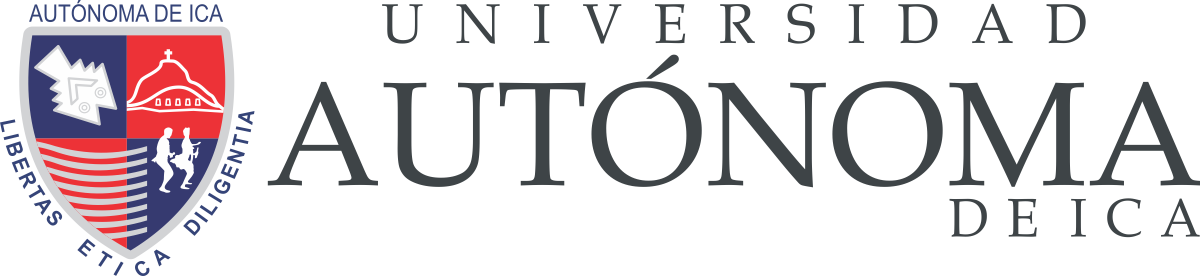 FACULTAD DE CIENCIAS DE LA SALUDTRABAJO DE INVESTIGACIÓN:“HABITOS ALIMENTICIOS Y SU RELACION A LA ADHERENCIA DIETETICA EN PACIENTES HEMODIALIZADOS DEL HOSPITAL AUGUSTO HERNANDEZ MENDOZA ICA 2018”PARA OBTENER TITULO DE:LICENCIADO EN ENFERMERIAPRESENTADO POR:Bachiller Victor Hugo Seminario Injante.ASESORA:DRA SILVANA ROSARIO CAMPOS MARTINEZCHINCHA – ICA – PERÚ, 2019IntroducciónLos cuidados dietéticos siempre se han considerado importantes en la enfermedad renal crónica (ERC), tanto como medida renoprotectora antiproteinúrica en la etapa pre diálisis; como para prevenir el sobrepeso y la desnutrición en todos los estadios, especialmente esta última en los pacientes en diálisis. La primera premisa es garantizar un adecuado soporte calórico, proteico y mineral. Nunca el precio a pagar por una dieta presuntamente adecuada, debe ser una nutrición insuficiente.Clásicamente las restricciones dietéticas impuestas al paciente en diálisis son muy severas, y en buena medida se han trasladado al paciente en estadios más precoces. La dieta del paciente renal puede ser peligrosamente restrictiva, si se basa en la disminución importante en la ingesta de proteínas como medida renoprotectora, baja en fósforo y calcio; pero al mismo tiempo se limita la ingesta de sodio, y de verduras y frutas por el temor al potasio.. Asimismo, tanto los ayunos prolongados que inducen insulinopenia, acidosis e hipercalcemia; como la restricción de comer durante la diálisis - momento que suele cursar con ansiedad y apetito -, puede resultar más perjudicial que beneficioso . En base a ello es que se consido relevante la realización de este estudio ya que nos llevó a conocer la relación que existe entre los hábitos alimenticios y su adherencia dietética en los pacientes hemodializados del Hospital Augusto Hernández Mendoza.DedicatoriaA mis padres, ya que con su apoyo he podido hacer posible el sueño de terminar mi carrera universitaria.A mi familia por su apoyo durante toda mi vida universitaria, por acompañarme en mis anhelos. Finalmente quiero dedicar esta tesis a mis compañeros, por haber sido mi segunda familia durante estos últimos años, les estaré eternamente agradecido.ResumenEl trabajo investigativo es de tipo descriptivo-correlacional de corte transversal, donde su como propósito fue determinar cuál es la relación entre los hábitos alimenticios y la adherencia dietética en pacientes hemodializados del Hospital Augusto Hernández Mendoza Ica 2018. La muestra se conformó por 106 pacientes hemodializados y el tipo de muestreo fue no probabilístico intencional. Los instrumentos que se utilizaron fueron: Cuestionario de Hábitos Alimenticios y un test de Adherencia Dietética. Los datos recolectados fueron procesados en el SPSS, los resultados fueron reportados en tablas estadísticas. Los resultados muestran que el 73.6% de los pacientes hemodializados tienen hábitos alimenticios inadecuados, mientras que el 56.6% tiene una adherencia parcial a la dieta. Haciendo uso del análisis de regresión, se concluye que si se presenta una relación significativa entre los hábitos alimenticios y la adherencia dietética en pacientes hemodializados del Hospital Augusto Hernández Mendoza Ica 2018Palabras Claves: Hábitos alimenticios, adherencia dietética, paciente hemodializado, Hospital Augusto Hernández Mendoza.ÍndiceIntroducción	2Dedicatoria	3Resumen	4Índice	5I.	Planteamiento del problema de la tesis	61.1.	Situación problemática	61.2.	Formulación del problema principal y específico	71.2.1.	Formulación del problema principal	71.2.2.	Formulación del problema específico	71.3.	Importancia	7II.	Marco teórico de la tesis	82.1.	Antecedentes	82.2.	Bases teóricas	102.3.	Marco conceptual	19III.	Objetivos	203.1.	Objetivo General	203.2.	Objetivo especifico	20IV.	Hipótesis y variables	214.1.	Hipótesis	214.1.1.	Hipótesis general	214.1.2.	Hipótesis especificas	214.2.	Operacionalización de las variables	22V.	Estrategia metodológica	245.1.	Tipo y nivel de investigación	245.2.	Diseño de la tesis	245.3.	Población y muestra	245.4.	Técnicas e instrumento de recolección de información	255.5.	Técnicas de análisis e interpretación de datos	26VI.	Presentación, interpretación y discusión de resultados	27VII.	Contrastación de hipótesis	32Conclusiones	33Recomendaciones	34Fuentes de información	35Anexos	37Planteamiento del problema de la tesisSituación problemáticaLa enfermedad renal crónica ha afectado en promedio del 10% de la población mundial. La Organización Panamericana de la Salud (OPS) y la Sociedad Latinoamericana de Nefrología e Hipertensión (SLANH) están impulsando operaciones para elevar la tasa de tratamiento de reemplazo de la función renal hasta 700 pacientes por millón de habitantes en cada país de Latinoamérica para 2019.En Perú, se estima que más del 50% de la población que potencialmente requiere algún tipo de Terapia de Reemplazo Renal (TRR) no la está recibiendo. Existen regiones del país donde el Ministerio de Salud (MINSA) no cuenta con centros de diálisis en sus hospitales para el manejo de éstos pacientes., ni con nefrólogos para su atención. Los Hábitos alimenticios que son expresión de creencias y tradiciones de las personas y están ligados al medio geográfico y la disponibilidad alimentaria; en ella intervienen factores como el aspecto económico, religioso, psicológico y pragmático, los cuales evolucionan a lo largo de los años y constituyen la respuesta a nuevos estilos de vida. Pero cuando una persona enferma, estos hábitos deben modificarse para recuperar su salud o evitar complicaciones. Considerando estos aspectos, es importante conocer si los hábitos alimentarios están relacionados con la adherencia a la dieta. Con el fin de prevenir la malnutrición y mejorar la calidad de vida al paciente. Por lo expuesto me vi en la necesidad de realizar el presente estudio ya que es una patología que afecta en gran magnitud a la población local.Formulación del problema principal y específicoFormulación del problema principal¿Cuál es la relación entre los hábitos alimenticios y la adherencia dietética en pacientes hemodializados del Hospital Augusto Hernández Mendoza Ica 2018?Formulación del problema específico¿Cuáles son los hábitos alimenticios en pacientes hemodializados del Hospital Augusto Hernández Mendoza Ica 2018?¿Cuál es la adherencia dietética en pacientes hemodializados del Hospital Augusto Hernández Mendoza Ica 2018?ImportanciaCon esta investigación se dio a conocer cuáles son los hábitos alimenticios que tienen los pacientes que llevan tratamiento de hemodiálisis y como se relaciona con el cumplimiento de la dieta que se le brinda en el servicio de hemodiálisis, para así poder evitar complicaciones que puedan repercutir en su salud y condición de vida.Los resultados de la investigación se dieron a conocer al personal de salud del Servicio de Hemodiálisis del Hospital Augusto Hernández Mendoza, con la finalidad de que el personal del servicio, pueda tomar en cuenta los resultados y con ello las recomendaciones.Marco teórico de la tesisAntecedentesMariela Alejandra Carvajal Espósito. “Adherencia al tratamiento nutricional en pacientes con diabetes mellitus tipo 2 que asisten a un programa educativo en diabetes” de Guatemala. 2015. Objetivo: Determinar la adherencia al tratamiento nutricional por medio de la hemoglobina glicosilada en los pacientes con diabetes mellitus tipo 2 participantes de un Programa Educativo en Diabetes, que asistieron a un Centro de Atención para pacientes con diabetes en la ciudad de Guatemala, Método: Prospectivo, longitudinal, experimental, pareado de intervención no medicamentosa. Se consideró prospectivo porque la información se registró según ocurrieron los fenómenos; y longitudinal porque se hizo la medición de hemoglobina glicosilada antes y después de la intervención educativa. Fue experimental porque se caracterizó por la introducción y manipulación del factor causal o de riesgo para la determinación posterior del efecto (Pineda, 1994) y pareado dado que cada paciente será su propio control. Población y muestra: La población de este estudio estuvo constituida por 1320 pacientes. La selección de los individuos que participaron en el estudio se realizó por conveniencia (método no probabilístico) y se seleccionaron a todos los hombres y mujeres de 40 a 80 años que cumplían con los criterios de inclusión, hasta completar una muestra de 126 individuos con diabetes mellitus tipo 2 que asistieron a un Programa Educativo en Diabetes entre los meses de julio a diciembre del año 2014 en la ciudad de Guatemala.  Resultados: Estos resultados indican que es necesario mejorar los programas de educación para pacientes con diabetes mellitus tipo 2, ya que se observó una mejora en los hábitos alimentarios después de la intervención además que ayudan concientizar a los pacientes para evitar complicaciones y por consiguiente tener mejor calidad de vida. Conclusión: Se concluye que es posible utilizar la hemoglobina glicosilada como un indicador efectivo de adherencia, ya que el porcentaje de pacientes con hemoglobina glicosilada controlada aumentó de un 50 a un 65.9% después de la intervención Br. Marina M. Guattini. “Hábitos alimentarios, Actividad Física y Complicaciones de salud en pacientes con Diabetes Tipo 2 adscriptos al “Programa Nacional de Diabetes” (pronadia), que retiran medicación oral en la farmacia del Hospital Samco Dr. Nanzer, Santo Tomé, Santa Fe”, Argentina 2015. Objetivo: Analizar factores asociados al estilo de vida y su relación con complicaciones de salud en pacientes con Diabetes 2 adscriptos al Programa Nacional de Diabetes, que retiran medicación oral en la farmacia del Hospital Dr. Nanzer, de Santo Tomé, Santa Fe, durante octubre y noviembre 2015. Método: estudio Descriptivo, correlacional simple, cuantitativo. Población y muestra: 175 pacientes conformaron la muestra. Resultados: El IMEVID revelo Conductas “Saludables” en: Adherencia Terapéutica y Consumo de Tabaco (mediana mayor o igual al 75% del rango de puntos). Conductas “Moderadamente saludables” en: Nutrición (61%) y Consumo de Alcohol (50%). Conductas “Poco saludables” en: Actividad física (33,3%) e Información sobre Diabetes (25%). Conclusión: Se encontró correlación entre hábitos alimentarios evaluados con dominio nutrición IMEVID y número de complicaciones (p=0,022), el hábito de Desayuno adecuado se relacionó con un menor número de complicaciones (p=0,025), el número de comidas diarias también se relacionó con menos complicaciones de salud (p=0,03), no se encontró relación entre actividad física y numero de complicaciones(p=0,235), si se detectó que pacientes más informados respecto a la enfermedad tienen mejor condición en Actividad Física (p= 0,01). Los pacientes refirieron numerosas complicaciones de salud, adherir principalmente a tomar la medicación para controlar su enfermedad y en su mayoría seguir instrucciones médicas, sin embargo algunas veces /casi nunca siguen la dieta recomendada y tienen conductas sedentarias. Los resultados obtenidos sugieren la necesidad de replantear estrategias educativas en esta población.Massiel Vanessa Quispe Huarancca. Índice De Alimentación Saludable Y El Estado Nutricional De Los Pacientes Ambulatorios Que Inician Hemodiálisis En El Hospital Nacional Dos De Mayo, Lima 2013. Objetivo:  Determinar el Índice de Alimentación Saludable y el Estado Nutricional de los pacientes ambulatorios de la Unidad de Hemodiálisis del Hospital Nacional Dos de Mayo. Método: Estudio descriptivo, transversal, prospectivo y observacional. Población: 95 pacientes, muestra de 31 pacientes, por conveniencia. Se les realizó encuestas como Frecuencia de Consumo de Alimentos y un Recordatorio de Consumo de alimentos en 24 horas; y medidas antropométricas ( peso, talla y pliegues) y bioquímicas (proteínas totales, albúmina sérica y hemoglobina). Población y muestra: Se trabajó con 19 varones y 12 mujeres. Conclusiones: Podemos inferir que una alimentación Mala y Regular en este grupo de pacientes puede estar ocasionando una Desnutrición Energética y Proteica a distintos niveles, lo cual puede disminuir la calidad de vida en ellos .Br. Ever Anthonio Tuesta Pérez. “Relación entre los hábitos alimentarios y adherencia a la dieta en pacientes con insuficiencia renal crónica. Hospital regional de Loreto. 2013”. Método El tipo de estudio fue el no experimental Población y muestra El tamaño de la muestra estuvo constituida por 40 pacientes con insuficiencia renal crónica. Resultados: Los resultados obtenidos evidencian que, el 80%(32) de los pacientes con insuficiencia renal crónica tuvieron hábitos alimentarios inadecuados. El 55%(22) de los pacientes con insuficiencia renal crónica mostraron adherencia parcial a la dieta; el 45%(18) no tuvieron adherencia a la dieta. Se observó que 80%(32) tiene hábitos alimentarios inadecuados de los cuales 37.5% (15) mostró adherencia parcial a la dieta; 42.5%(17) no se observó adherencia a la dieta prescrita. Conclusiones: Concluimos que los hábitos alimentarios inadecuados son impedimento para la adherencia a la dieta en los pacientes con insuficiencia renal crónica.Bases teóricasInsuficiencia Renal Crónica (IRC).La insuficiencia renal crónica (IRC) es el daño renal, caracterizado por anormalidades en la tasa de filtración glomerular ya que existe disminución de las nefronas funcionantes; lo cual es multifactorial, progresiva y generalmente irreversible, que generalmente lleva a un estado terminal. Causas de la Insuficiencia Renal CrónicaInfecciones inmediatamente sea de la vía urinaria, del riñón o sistémicas que afecten al riñón (por ejemplo: pielonefritis)  Medicamentos que afecten al riñón (por ejemplo: nefritis intersticial crónica, producida principalmente por antiinflamatorios no esteroideos, como el ibuprofeno y el diclofenaco y algunos antibióticos entre otros medicamentos) Traumatismos, tumoresEnfermedades renales adquiridas o hereditarias (por ejemplo glomerulonefritis o poliquistosis renal en más del 20%)Diabetes mellitus (más del 20%)Hipertensión arterialAteroesclerosis (depósito de materias grasas, como el colesterol, en el interior de las arterias, en más del 15%)Enfermedades hereditarias sistémicas con afectación renalCálculos de la vía urinariaSíntomas del Paciente con Insuficiencia Renal CrónicaCuando los riñones no cumplen con su función principal de depurar sangre, hace que se acumulen las toxinas en el organismo. Los síntomas pueden ser:Reducción del peso corporalCefaleas. Diarrea. Aumenta o disminuye la frecuencia de micción.Somnolencia o confusión. Problemas para concentrarse. Hinchazón alrededor de los ojos. Pérdida de interés sexual. Sensación de frío.Náuseas. Vómitos. Vértigos.Convulsiones.Clasificación de las Insuficiencia Renal.La insuficiencia renal (IR) se clasifica en:Aguda (reversible)Subaguda (reversible con menor frecuencia)Crónica  (irreversible)La IRC produce en el cuerpo una acumulación de líquidos y productos de desecho, los cuales causan azoemia (acumulación de productos de desecho con nitrógeno en la sangre) y uremia (es en parte un síndrome de autointoxicación).Tratamiento – HemodiálisisTrata de un procedimiento terapéutico especializado empleado en el tratamiento de la insuficiencia renal, aplicando varias técnicas y procedimientos específicos para cada individuo con ayuda de equipos, maquinaria, soluciones, medicamentos e instrumentos adecuados, utilizando la difusión pasiva de agua y solutos de la sangre que pasan a través de una membrana semipermeable extracorpórea, ayudando a depurar solutos no deseados.Este tratamiento es indicado principalmente en los pacientes con IRC cuya función renal residual es menor al 20%, aunque también puede ser ocupado para tratamiento de otras enfermedades con problemas de riñón.Definición de HemodiálisisSignifica limpiar la sangre de impurezas, esto se logra a través de una máquina. En este proceso la sangre del paciente es enviada al hemodializador, a través de la propia tensión arterial o si es necesario impulsada por una bomba con presión; después de este proceso, regresa nuevamente al paciente, como un circulo continuo.Efectos secundarios de la HemodiálisisAlgunos de los efectos secundarios causados por la hemodiálisis son: presión arterial bajafatigamareosdolores de pechocalambres en las piernasnáuseasdolores de cabeza. Duración del tratamiento hemodialiticoEs variable dependiendo de la necesidad de diálisis que requiera el paciente, pero la cifra es de una media de 4 horas, por tres veces por semana. Teniendo en cuenta que el riñón que se encuentra sano está realizando el trabajo las 24 horas.Tratamiento nutricional para pacientes en hemodiálisisPara el tratamiento nutricional de los pacientes se debe tener presente que una adecuada alimentación constituye uno de los requisitos básicos para el mantenimiento y conservación de una mejor condición de vida. Las recomendaciones de nutrientes en los sufridos con IRC que se encuentran en tratamiento de hemodiálisis son los siguientes: •	Proteínas: Hemo 1/sem 1 g/kg, Hemo 2/sem 1.2 g/kg, Hemo 3/sem 1.3 a 1.5 g/kg •	Energía: IMC: Reducción de peso de 25 a 30 kcal/kg. IMC: Normal: 32 a 38 kcal/kgIMC: Bajo peso: 35 a 45 kcal/kg •	Sodio: 1 a 3 g/día •	Potasio: 1 a 3 g/día •	Fósforo: 800-1 200 mg/día •	Calcio: 1 000-1 500 mg/día •	Vitaminas: Complementación de tiamina, piridoxina, riboflavina, ácido fólico, niacina y vitamina C.Potasio en la alimentación del paciente hemodializadoEl potasio es uno de los minerales presentes en mucho de los alimentos, como en la leche, las frutas y los vegetales. Este puede afectar significativamente el ritmo cardiaco. El nivel de potasio puede verse elevado en las sesiones y afectar el ritmo del corazón. Comer demasiado potasio puede ser muy peligroso para el corazón. Hasta puede llegar a provocar la muerte.Líquidos restringidos en la alimentación del paciente hemodializadoLa mejor manera de disminuir el consumo de líquidos es:Reducir la sed causada por la sal que come. Evite los alimentos salados. Elija productos con bajo contenido de sodio.Los líquidos pueden acumularse entre sesiones de diálisis causando hinchazón e incremento de masa muscular. Así mismo el líquido agregado afecta su presión arterial y podría hacer que a su corazón le cueste más trabajo funcionar. Podría padecer graves problemas cardíacos por sobrecargar su cuerpo de líquidos.Su "peso seco" es su peso luego de una sesión de diálisis, cuando se ha eliminado todo el líquido de sobra de su cuerpo. Si deja que se acumule demasiado líquido entre sesiones, es más difícil bajar hasta su peso seco adecuado. Su peso seco puede cambiar durante un período de 3 a 6 semanas. Hable con su médico regularmente acerca de cuál debería ser su peso seco.Dieta en un paciente con Enfermedad Renal CrónicaCarbohidratosSi usted no tiene problema para consumir carbohidratos, estos alimentos son una buena fuente de energía. Usted puede reemplazar las calorías de la proteína con: Frutas, panes, granos y verduras. Estos alimentos suministran energía, al igual que fibra, minerales y vitaminas.GrasasLas grasas pueden ser una buena fuente de calorías. Asegúrese de usar grasas monoinsaturadas y poliinsaturadas (aceite de oliva, aceite de canola, aceite de cártamo) para proteger la salud del corazón.ProteínaLas personas en tratamiento con diálisis deben comer de 8 a 10 onzas (225 a 280 gramos) de alimentos ricos en proteína cada día. Su proveedor o nutricionista pueden sugerirle que agregue claras de huevo, claras de huevo en polvo o proteína en polvo.Calcio Y FósforoLos minerales calcio y fósforo se revisarán con frecuencia. Incluso en las fases iniciales de la IRC, los niveles de fósforo en la sangre pueden resultar demasiado altos. Esto puede causar:Calcio bajo. Esto provoca que el cuerpo extraiga el calcio de los huesos, lo cual puede llevar a que sean más débiles y más susceptibles de romperse.Es posible que necesite tomar suplementos de calcio para prevenir la enfermedad ósea, y vitamina D para controlar el equilibrio de calcio y fósforo en su cuerpo. Pregúntele a su proveedor o nutricionista sobre cómo obtener mejor estos nutrientes.LíquidosEntre las sesiones de diálisis, el líquido se puede acumular en el cuerpo. Demasiado líquido llevará a dificultad para respirar, una urgencia que necesita atención médica inmediata.Su proveedor y la enfermera que realiza la diálisis le harán saber cuánto líquido debe tomar todos los días. Lleve la cuenta de alimentos que contengan mucha agua, como sopas, gelatina con sabor a frutas, paletas con sabor a frutas, helado, uvas, melones, lechuga, tomates y apio.Use tazas o vasos más pequeños y entregue la taza después de haber terminado.Las sugerencias para evitar estar sediento incluyen:Evite los alimentos saladosCongele un poco de jugo en una bandeja de cubos de hielo y consúmalo como una paleta de frutasRefrésquese en los días cálidosSal O SodioLa reducción del sodio en la alimentación le ayuda a controlar la presión arterial alta. También le evita estar sediento e impide que su cuerpo retenga líquido extra.Busque estas palabras en las etiquetas de los alimentos:Bajo en sodioSin sal agregadaLibre de sodioReducido en sodioSin salPotasioLas frutas y los vegetales contienen una gran cantidad de potasio, por esta razón debe evitarlos para mantener sano su corazón. Escoger el producto correcto de cada grupo de alimentos puede ayudar a controlar los niveles de potasio.Al comer frutas:	Escoja melocotones, uvas, peras, manzanas, bayas, piña, ciruelas, mandarinas y sandíaLimite o evite las naranjas y su jugo, las nectarinas, los kiwis, las uvas pasas u otras frutas deshidratadas, los plátanos, el cantalupo, el melón dulce y las ciruelasAl comer verduras:Escoja brócoli, repollo, zanahorias, coliflor, apio, pepino, berenjena, judías y habichuelas, lechuga, cebolla, pimentones, berro, calabacín y calabaza amarillaLimite o evite los espárragos, el aguacate, las papas, los tomates o la salsa de tomate y la espinaca cocidaHierroLas personas con insuficiencia renal avanzada también tienen anemia y por lo regular necesitan hierro extra.Muchos alimentos contienen hierro extra (hígado, carne de res, carne de cerdo, pollo, frijoles lima y porotos, cereales fortificados con hierro).Marco conceptualHábitos AlimenticiosRepresentan una serie de costumbres alimentarias y gustos personales instaurados previos al diagnóstico que motiva la intervención nutricional. Este es básicamente una de las causas más influyentes en la dificultad a la adherencia a regímenes nutricionales determinados, dado que los hábitos personales interrelacionados con aspectos contextuales atentan contra el cumplimiento de la Dieta.Adherencia dietéticaLa adherencia a la dieta en los usuarios sometidos a la intervención  de hemodiálisis, radica en el impacto de la condición de vida del mismo y en la prevención de complicaciones y secuelas que pueden ocurrir por la diálisis.Paciente hemodializado.Paciente que recibe tratamiento de terapia de sustitución renal.Hospital Augusto Hernández MendozaEs un Hospital de nivel IV, actualmente cuenta con una importante dotación de equipos e instrumental, que le ha permitido implementar y mejorar la capacidad resolutiva del Centro Quirúrgico y otros servicios, elevando las condiciones de trabajo de médicos y enfermeras, con el consiguiente incremento en cirugías de alta complejidad.ObjetivosObjetivo GeneralDeterminar la relación entre los hábitos alimenticios y la adherencia dietética en pacientes hemodializados del Hospital Augusto Hernández Mendoza Ica 2018.Objetivo especificoIdentificar los hábitos alimenticios en pacientes hemodializados del Hospital Augusto Hernández Mendoza Ica 2018.Valorar la adherencia dietética en pacientes hemodializados del Hospital Augusto Hernández Mendoza Ica 2018.Hipótesis y variablesHipótesisHipótesis generalExiste relación significativa entre los hábitos alimenticios y la adherencia dietética en pacientes hemodializados del Hospital Augusto Hernández Mendoza Ica 2018.Hipótesis especificasLos hábitos alimenticios son inadecuados en pacientes hemodializados del Hospital Augusto Hernández Mendoza Ica 2018.La adherencia dietética es parcial en pacientes hemodializados del Hospital Augusto Hernández Mendoza Ica 2018Operacionalización de las variablesEstrategia metodológicaTipo y nivel de investigaciónEl método del estudio es cuantitativo, dado que se recolectan los datos para posteriormente aprobar o desaprobar la hipótesis con bases estadísticas. El tipo de estudio de la investigación es no experimental, porque existen datos e investigaciones, así mismo se realiza la manipulación de las variables y se observaron los fenómenos en un ambiente natural para posteriormente ser analizados, descriptivo porque se recopilaron los datos de forma independiente, Correlacional, transversal porque se da un corte en el tiempo.Diseño de la tesisSe efectivizó mediante el diseño descriptivo correlacionalCorrelacional, porque se relacionan las variables mediante un patrón predecible para un grupo o población.Población y muestraLa población total estaba conformada con 145 pacientes que reciben tratamiento de hemodiálisis en el Hospital, y se estudió a una muestra de 106 pacientes por medio de la formula estadística.n =           (N . Z² . p. q)__          ((N-1). E2 + Z². p. q )n =             (145) (1,96)2 (0.5) (0.5)        (145 – 1) (0.05)2 + 1.962 (0.5) (0.5)n =        (145) (3.8) (0.05) (0.05)_         (144) (0,0025) + 3,8416 (0,25)n =                  (145)(3.8)(0.25)                                 (144)(0.0025)+ (3.8)(0.25)n =  106Muestreo:Muestreo No probabilístico, intencionalCriterios de Inclusión:Pacientes que reciben el tratamiento en el hospital.Pacientes que deseen voluntariamente participar en la investigación.Pacientes con conocimientos de lectoescritura.Criterios de Exclusión:Pacientes que no deseen participar.Pacientes que no sepan leer ni escribir.Técnicas e instrumento de recolección de informaciónRecursos Humanos: Estadístico, investigadores.Recursos Materiales: Lápices, Lapiceros, Borradores, Papel, copias.Instrumento: Formato de Encuesta.Equipos: cámara, Computadora.Técnicas de análisis e interpretación de datosSe solicitó autorización a la Jefa de Enfermeras del servicio de Hemodiálisis.  Para llevar a cabo la investigación, explicando los motivos y alcances.Se informó al paciente que participará sobre la confidencialidad de sus respuestas, y se les pedirá sinceridad para contestar todas las preguntas, así mismo se les hizo firmar un consentimiento informado. Una vez completada la totalidad de las encuestas, se procesó y sistematizó para la obtener los resultados.Una vez obtenida la información necesaria en las encuestas, se elaboró un formato en donde se estructuró los datos utilizando el programa Microsoft Excel 2017. Luego se hizo el tratamiento de datos con el Programa estadístico IBM SPSS V.25 analizando las frecuencias y análisis de la varianza, con el que se obtuvo resultados relevantes para la construcción de tablas y gráficos estadísticos, con lo que se podrá analizar y dar las discusiones objetivas para la presente investigaciónPresentación, interpretación y discusión de resultadosDatos Generales Del Estudio.Tabla N° 1Edad De Los Pacientes Hemodializados Que Participaron En El EstudioGrafico N° 1. Edad De Pacientes Hemodializados Que Participaron En El EstudioLas edades de los pacientes hemodializados que participaron en la investigación son menores de 30 años en un 26.4%, entre los 31 a 45 años en un 35.9% y más de 45 años en un 37.7%.Tabla N° 2Sexo De Los Pacientes Hemodializados Que Participaron En El EstudioGrafico N° 2. Sexo De Los Pacientes Hemodializados Que Participaron En El EstudioEl Sexo de los pacientes hemodializados que participaron del estudio es de 22.6 % para el sexo femenino y un 77.4% para el sexo masculino.Tabla N° 3Tiempo de Enfermedad De Los Pacientes Hemodializados Que Participaron En El EstudioGrafico N° 3. Tiempo de Enfermedad De Los Pacientes Hemodializados Que Participaron En El EstudioEl tiempo de enfermedad que tienen los pacientes hemodializados que participaron del estudio fueron: para menor de 1 año el 26.4%, entre 1 a 3 años fue de 9.4% y más de 3 años es de 64.2%Tabla N° 4Hábitos alimenticios que tienen los Pacientes HemodializadosGrafico N° 4. Hábitos alimenticios que tienen los Pacientes HemodializadosLos Hábitos alimenticios que tienen los pacientes hemodializados son adecuados en un 26.4% e inadecuados en un 73.6%.Tabla N° 5Adherencia Dietética que tienen los Pacientes HemodializadosGrafico N° 5. Adherencia Dietética que tienen los Pacientes HemodializadosLos resultados obtenidos concluyen que el 42.5% de los pacientes hemodializados tienen una buena adherencia dietética en un 42.5%, en cambio un 56.6% tiene una adherencia dietética parcial y solo el 0.9% tiene mala adherencia a la dieta.Contrastación de hipótesisEstos resultados se corroboraron con el Coeficiente de Correlación de Spearman, el cual arroja una correlación positiva entre las dos variables, la cual es estadísticamente significativa (0.023); y siendo el valor de p = 0,023<0.05); y con un 95% de probabilidad, se rechaza la hipótesis nula, por lo que se acepta la hipótesis alterna.Considerando lo siguiente para la prueba de hipótesis:Prueba de Hipótesis:Ho: p>0.05 No existe relación entre los hábitos alimenticios y la adherencia dietética en pacientes hemodializados del Hospital Augusto Hernández Mendoza Ica 2018H1: p<0.05 Existe relación entre los hábitos alimenticios y la adherencia dietética en pacientes hemodializados del Hospital Augusto Hernández Mendoza Ica 2018Por lo tanto se acepta la hipótesis alterna, es decir que si existe relación entre los hábitos alimenticios y la adherencia dietética en pacientes hemodializados del Hospital Augusto Hernández Mendoza Ica 2018ConclusionesAnalizando los resultados de cada una de las variables estudiadas y de la relación entre ellas se llegado a la conclusión que:Si existe una relación entre los hábitos alimenticios y la adherencia dietética en pacientes hemodializados del Hospital Augusto Hernández Mendoza Ica 2018El 26.4% de los paciente hemodializados tienen hábitos adecuados, en cambio un 73.6% tiene hábitos inadecuados.El 42.5% de los pacientes hemodializados tienen una buena adherencia dietética en un 42.5%, en cambio un 56.6% tiene una adherencia dietética parcial y solo el 0.9% tiene mala adherencia a la dieta.RecomendacionesEn relación a los resultados y conclusiones del presente trabajo investigativo se recomienda:Al Director del Hospital, en coordinación con La Jefa de enfermeras del Servicio de hemodiálisis, deben implementar un Consultorio de Nutrición para realizar vigilancia nutricional a los usuarios con insuficiencia renal crónica en el Servicio de hemodiálisis, en el que se incluya consejería nutricional tanto para los pacientes como para los familiares.La Jefa de Enfermeras del Servicio, en coordinación con el(a) nutricionista debe, incorporar las fichas de evaluación nutricional que servirá para el control de los pacientes con insuficiencia renal crónica y de acuerdo a ello proporcionar las dietas a la condición de cada uno de los pacientes.Se pretende que este trabajo se convierta en una línea base de información para el desarrollo de una serie de medidas de intervención educativa por parte del personal local. Esta modalidad permitirá la incorporación activa del familiar al proceso de adherencia dietética al paciente hemodializado, el cual es tan importante para su calidad de vida.Fuentes de informaciónAnexosCONSENTIMIENTO INFORMADO PARA PARTICIPANTES DE INVESTIGACIÓN“HABITOS ALIMENTICIOS Y SU RELACION A LA ADHERENCIA DIETETICA EN PACIENTES HEMODIALIZADOS DEL HOSPITAL AUGUSTO HERNANDEZ MENDOZA ICA 2018”El objetivo de estudio para el que solicito su participación es: Valorar la adherencia dietética en pacientes hemodializados del Hospital Augusto Hernández Mendoza Ica 2018Para llevar a cabo el estudio es necesario su colaboración, para ello se aplicara un instrumento sencillo.El carácter de su participación es voluntaria, así usted puede retirarse en el momento que crea conveniente.Los datos que usted brindara serán confidenciales. El investigador del estudio le informara y contestara sus dudas y preguntas.Agradezco de antemano su sinceridad y gentil colaboraciónAcepto participar voluntariamente en esta investigación.SI                      NO-----------------------------------------               ---------------------------------------------------	Firma del Participante                                              	FechaANEXO 2CUESTIONARIO DE HABITOS ALIMENTICIOS Y SU RELACION A LA ADHERENCIA DIETETICA EN PACIENTES HEMODIALIZADOSBuen día, este cuestionario nos va permitir recopilar datos para la investigación titulada: “HABITOS ALIMENTICIOS Y SU RELACION A LA ADHERENCIA DIETETICA EN PACIENTES HEMODIALIZADOS DEL HOSPITAL AUGUSTO HERNANDEZ MENDOZA ICA 2018”. Es por ello que agradeceré su participación en la recolección de información.Edad: a) menos de 30años  b) 31 a 45 años  c) más de 45 años.Sexo: a) Femenino b) Masculino Tiempo de enfermedad: a) menos de 1 año     b) 1 a 3 años     c) más de 3 años   MARQUE LA RESPUESTA QUE LE PAREZCA CORRECTA.¿Cuántas veces al día come? a) Menos de 3 veces  b) 3 veces c) Más de 3 veces  Cuántos vasos de agua consume diariamente? a) 6-8 vasos b) 4-5 vasos c) Menos de 4 vasos  ¿Qué tipo de grasa utiliza para cocinar? a) No Uso b) manteca c) Aceite vegetal ¿Consume refrescos de sobres? a) Siempre b) A veces  c) Nunca¿Cuántas veces al día consume frutas o jugos de frutas? a) 3 a más b) 1-2 c) ninguna ¿Cuántas veces consume verduras crudas o cocinadas? a) 3 a más  b) 1-2  c) ninguna ¿Cuántos tipos de harinas (pan, arroz, plátano, yuca, papa) ingiere en su dieta? a) 3 a más  b)1-2  c) ninguno  ¿Qué tipos de carnes consume con mayor frecuencia? a)  Pollo b) Pescado  c) Hígado c) Res ¿Cuántas veces al día consume azúcar en sus bebibles? a) 4 a más b) 1-3 c) Ninguna  ¿Incluye en su dieta diaria carnes rojas? a) Siempre b) A veces c) Nunca. Utiliza el salero de su mesa a) Siempre b) A veces c) Nunca. Incluye en su dieta pasteles o galletas con crema a) Siempre b) A veces c) Nunca. Incluye en su dieta diaria alimentos grasosos(chorizo,cecina,cuerito) a) Siempre b) A veces c) Nunca. Consume frijoles diariamente? a) Siempre b) A veces c) Nunca. Consume ud. Te, café diariamente? a) Siempre b) A veces c) Nunca. MARQUE SEGÚN SU EXPERIENCIAANEXO 3RESPUESTAS AL CUESTIONARIO HABITOS ALIMENTICIOS Y SU RELACION A LA ADHERENCIA DIETETICA EN PACIENTES HEMODIALIZADOSBuen día, este cuestionario nos va permitir recopilar datos para la investigación titulada: “HABITOS ALIMENTICIOS Y SU RELACION A LA ADHERENCIA DIETETICA EN PACIENTES HEMODIALIZADOS DEL HOSPITAL AUGUSTO HERNANDEZ MENDOZA ICA 2018”. Es por ello que agradeceré su participación en la recolección de información.Edad: a) menos de 30años  b) 31 a 45 años  c) más de 35 años.Sexo: a) Femenino b) Masculino Tiempo de enfermedad: a) menos de 1 año     b) 1 a 3 años     c) más de 3 años   MARQUE LA RESPUESTA QUE LE PAREZCA CORRECTA.¿Cuántas veces al día come? a) Menos de 3 veces  b) 3 veces c) Más de 3 veces  Cuántos vasos de agua consume diariamente? a) 6-8 vasos b) 4-5 vasos c) Menos de 4 vasos  ¿Qué tipo de grasa utiliza para cocinar? a) No Uso b) manteca c) Aceite vegetal ¿Consume refrescos de sobres? a) Siempre b) A veces  c) Nunca¿Cuántas veces al día consume frutas o jugos de frutas? a) 3 a más b) 1-2 c) ninguna ¿Cuántas veces consume verduras crudas o cocinadas? a) 3 a más  b) 1-2  c) ninguna ¿Cuántos tipos de harinas (pan, arroz, plátano, yuca, papa) ingiere en su dieta? a) 3 a más  b)1-2  c) ninguno  ¿Qué tipos de carnes consume con mayor frecuencia? a)  Pollo b) Pescado  c) Hígado c) Res ¿Cuántas veces al día consume azúcar en sus bebibles? 4 a más b) 1-3 c) Ninguna  ¿Incluye en su dieta diaria carnes rojas? a) Siempre b) A veces c) Nunca. Utiliza el salero de su mesa a) Siempre b) A veces c) Nunca. Incluye en su dieta pasteles o galletas con crema a) Siempre b) A veces c) Nunca. Incluye en su dieta diaria alimentos grasosos(chorizo,cecina,cuerito) a) Siempre b) A veces c) Nunca. Consume frijoles diariamente? a) Siempre b) A veces c) Nunca. Consume ud. Te, café diariamente? a) Siempre b) A veces c) Nunca. MARQUE SEGÚN SU EXPERIENCIACORRECTO: 1                    INCORRECTO: 0ANEXO 4CARTA DE AUTORIZACIÓN PARA APLICAR EL INSTRUMENTO DE INVESTIGACIÓNUNIVERSIDAD AUTONOMA DE ICA. FACULTAD DE ENFERMERÍAIca, Agosto  del 2018A la JEFA DE ENFERMERAS DEL SERVICIO DE HEMODIALISIS HOSPITAL AUGUSTO HERNANDEZ MENDOZA ICA Ante todo reciba un cordial saludo. Me dirijo a Ud., en la ocasión de solicitar autorización para la aplicación de un instrumento de recolección de datos con fines académicos, dicha actividad está relacionada con el trabajo de investigación que se desea realizar con el objetivo de Valorar la adherencia dietética en pacientes hemodializados del Hospital Augusto Hernández Mendoza Ica 2018. No habiendo otro punto al cual hacer referencia, y esperando su apoyo y colaboración, me despido de Ud. muy atte.________________________                 FIRMAIca, Agosto del 2018ANEXO 5MATRIZ DE CONSISTENCIATITULO: “HABITOS ALIMENTICIOS Y SU RELACION A LA ADHERENCIA DIETETICA EN PACIENTES HEMODIALIZADOS DEL HOSPITAL AUGUSTO HERNANDEZ MENDOZA ICA 2018”ANEXO 6CUADRO DE DATOSVARIABLESDEFINICIÓN CONCEPTUALDEFINICIÓN OPERACIONALDIMENSIONESINDICADORESVARIABLE INDEPENDIENTEHábitos alimenticiosRepresentan una serie de costumbres alimentarias y gustos personales instaurados previos al diagnóstico que motiva la intervención nutricional.Representan una serie de costumbres alimentarias y gustos personales instaurados previos al tratamiento de hemodiálisis en el paciente hemodializado en el Hospital Augusto Hernández MendozaConsumo de cereales, frutas y verdurasConsumo de proteínas, lácteos, agua y salConsumo de Alimentos procesadosCerealesFrutasHortalizasLegumbres.Pastas al huevoPaltaAceitunaHuevoLeche descremadaYogurtQuesoAgua.Sal Frituras.Ahumados.Enlatados.Leche EnteraEmbutidos.VARIABLE DEPENDIENTEAdherencia dietéticaLa adherencia a la dieta en los pacientes que se encuentran en hemodiálisis, radica en el impacto directo sobre la sobrevida y en la prevención que se puede realizar frente a las descompensaciones agudas entre sesiones de diálisisEs la adherencia de los hábitos alimenticios a la nueva dieta luego del diagnóstico de ERC en los pacientes hemodializados   en el Hospital Augusto Hernández MendozaAlimentos recomendadosAlimentos a limitarAlimentos desaconsejadosCerealesFrutasHortalizasLegumbres.Pastas al huevoPaltaAceitunaHuevoLeche descremadaYogurtQuesoAgua.Frituras.Ahumados.Enlatados.Leche EnteraEmbutidos.SalTotalTotalEdadMenos de 30 años      28Edad20 – 45 años38EdadMás de 45 años40TotalTotal106TotalTotalSexo Femenino        24Sexo Masculino 82TotalTotal106TotalTotalTiempo de enfermedadMenos de 1 año28Tiempo de enfermedad1 – 3 años10Tiempo de enfermedadMás de 3 años68TotalTotal106                         Nivel                         NivelTotalAdecuados Inadecuados2878TotalTotal106                         Nivel                         NivelTotalBuenaParcial Mala45601TotalTotal106PREMISASSINO1. ¿Agrega sal a sus comidas?2. ¿Ingiere frutas diariamente?3. ¿Ingiere carnes de aves, pescados o huevos frescos todos los días?4. ¿Ingiere zanahoria, espinaca, nabo, col o beterraga?5. ¿consume pan y galletas integrales?6. ¿Toma leche descremada?7. ¿Consume nueces y almendras?8. ¿Incluye alimentos fritos en su dieta?9. ¿Ingiere embutidos o alimentos salados?10. ¿Ingiere una porción de arroz diaria?11. ¿Ingiere verduras sancochados o al vapor?12. ¿Come una presa en cada comida?13. ¿Bebe refrescos de fruta?14. ¿Incluye un huevo en su dieta diaria?15. ¿Considera la cantidad de líquidos que toma?SINO1. ¿Agrega sal a sus comidas?012. ¿Ingiere frutas diariamente?103. ¿Ingiere carnes de aves, pescados o huevos frescos todos los días?014. ¿Ingiere zanahoria, espinaca, nabo, col o beterraga?015. ¿consume pan y galletas integrales?106. ¿Toma leche descremada?107. ¿Consume nueces y almendras?018. ¿Incluye alimentos fritos en su dieta?019. ¿Ingiere embutidos o alimentos salados?0110. ¿Ingiere una porción de arroz diaria?1011. ¿Ingiere verduras sancochados o al vapor?1012. ¿Come una presa en cada comida?0113. ¿Bebe refrescos de fruta?1014. ¿Incluye un huevo en su dieta diaria?0115. ¿Considera la cantidad de líquidos que toma?10PROBLEMAOBJETIVOHIPOTESISVARIABLES POBLACIÓN¿Cuál es la relación entre los hábitos alimenticios y la adherencia dietética en pacientes hemodializados del Hospital Augusto Hernández Mendoza Ica 2018?OBJETIVO GENERAL Determinar la relación entre los hábitos alimenticios y la adherencia dietética en pacientes hemodializados del Hospital Augusto Hernández Mendoza Ica 2018HIPOTESIS GENERALExiste relación significativa entre los hábitos alimenticios y la adherencia dietética en pacientes hemodializado del Hospital Augusto Hernández Mendoza Ica 2018.VI. Hábitos alimenticios La población estuvo  conformada por 145 pacientes hemodializado.¿Cuál es la relación entre los hábitos alimenticios y la adherencia dietética en pacientes hemodializados del Hospital Augusto Hernández Mendoza Ica 2018?OBJETIVOS  ESPEFICOSObjetivo Especifico 1Identificar los hábitos alimenticios en pacientes hemodializados del Hospital Augusto Hernández Mendoza Ica 2018Objetivo Especifico 2Valorar la adherencia dietética en pacientes hemodializados del Hospital Augusto Hernández Mendoza Ica 2018HIPÓTESIS ESPECIFICASHipótesis Especificas 1Los hábitos alimenticios son inadecuados en pacientes hemodializado del Hospital Augusto Hernández Mendoza Ica 2018.Hipótesis Especificas 2La adherencia dietética es parcial en pacientes hemodializado del Hospital Augusto Hernández Mendoza Ica 2018VD.  Adherencia dietéticaMUESTRALa muestra estuvo formada por 106 pacientes hemodializadosHABITOS ALIMENTICIOSHABITOS ALIMENTICIOSHABITOS ALIMENTICIOSHABITOS ALIMENTICIOSHABITOS ALIMENTICIOSHABITOS ALIMENTICIOSHABITOS ALIMENTICIOSHABITOS ALIMENTICIOSHABITOS ALIMENTICIOSHABITOS ALIMENTICIOSHABITOS ALIMENTICIOSHABITOS ALIMENTICIOSHABITOS ALIMENTICIOSHABITOS ALIMENTICIOSHABITOS ALIMENTICIOSHABITOS ALIMENTICIOSHABITOS ALIMENTICIOSHABITOS ALIMENTICIOSHABITOS ALIMENTICIOSADHERENCIA DIETETICAADHERENCIA DIETETICAADHERENCIA DIETETICAADHERENCIA DIETETICAADHERENCIA DIETETICAADHERENCIA DIETETICAADHERENCIA DIETETICAADHERENCIA DIETETICAADHERENCIA DIETETICACFVPPLAPAPPPTLARPALPADPTLN°ESTEP1P5P6P7P14P2P8P10P11P15P3P4P9P12P13P2P5P10P11P13P3P6P12P14P15P1P4P7P8P91ABA1000121100021101037I0111030101021011038P2ABA0111030011130010128I1000121010130101138P3ABA1101030110021010138I11001311111510101311B4ABB1000010100011000013I0111030101021010027P5BBC10011311001310111410A11010311101411110411B6CBC1101030110021010138I11001311010311011410B7BBC1000010100011000013I01110311011410110310B8CBC11011410101311100310A11111511011410011312B9CBC1010020101131000016I0111030101021010027P10BBC10101311011411010310A0111030101021010027P11BBB1101030110021010138I11001311011401101310B12BBA1000010100011000013I0111030101021010027P13CAB11111511111511011414A11001310111411011411B14CBC1010020101131000016I0110241100021010028P15BAC1101030110021010138I10111401111401011311B16CBC1000010100011000013I0111030101021010027P17BAC1001131010131010028I11111501111410100211B18CAC1101030110021010138I1010130101131010139P19CAA1000010100011000013I0111030101021010027P20ABA1101030110021010138I1010131010131010139P21ABA1000010100011000013I0111030101021010027P22ABA1110031110031100028I1010130110131001139P23BBC1101030110021010138I11001310111410011310P24CBC1000010100011000013I0100010100011010024M25BBC1101030110021010138I11001311011411001310P26CBC1000010100011000013I0101020101021010026P27CBC11111511111501111414A11011411110410111412B28BBC1101030110021010138I1001131100131010139P29BBC1000010100011000013I0111030101021010027P30BBA0111030011130010128I1000121010130101138P31CAB1101030110021010138I1011141001131001029P32CAA1000010100011000013I0111030101021010027P33BBC11101410110300111310A11111511111511101414B34ABC1101030110021010138I1100130101130011139P35ABC1000010100011000013I0111030101021010027P36AAC10111410011311011411A11111501111411111514B37CBC1010020101131000016I0111030101021000016P38BAC10101311011411010310A11110411110410111412B39CBC1101030110021010138I1100131100131100139P40BBC1000010100011000013I0111030001011011037P41BAA11111500110200111310A11111511111511110414B42CAB1010020101131000016I01110301111410111411B43CAA1101030110021010138I11100311110411110411B44BBC1000010100011000013I0111030101021010027P45ABC1011031010131011039A11111510111410101312B46ABC1101030110021010138I11110411101411011412B47ABA1000010100011000013I0111030101021010027P48BBC0111030011130010128I1000121010130101138P49CBC1101030110021010138I1110030011131110039P50BBC1000010100011000013I0111030101021010027P51CBC0111031101030110139A1100131001130011139P52CBC1101030110021010138I11100311001311011410P53BBC1000010100011000013I0111030101021010027P54BBB1101140110130110029A11111511011411011413P55BBA1010020101131000016I0111030101021010027P56CBB10101311011411010310A0111030101021010027P57CBA1101030110021010138I11111511111511111515B58BBA1000010100011000013I0111030101021010027P59CBB11111511111501111414A01111401111401111412B60CBA1001020100010010125I11001311011411011411B61CBC1000010100011000013I0111030101021010027P62ABC11111511111511101414A11111511111511111515B63ABC11111511111511001313A01101310111410110310P64ABC11111511111511001313A11111510111410110312B65BBC1001020100010010125I11111511111511111515B66CBC1000010100011000013I0111030101021010027P67CBC11001311011410110310A11111511111511111515B68BBC1000010100121000014I0111030101021010027P69ABC1000010100011000013I0111030101021010027P70ABC1110141000121011039A10111411011411011412B71ABC1101030110021010138I11111511111511111515B72BAA1000010100011000013I0111030101021010027P73CBB11110411101411000210A11111510001210101310P74CBA1010020100121000015I0111030101021010027P75BAA10101311011411010310A0111030101021010027P76AAA1100020110021000015I11111511111511111515B77AAC1000010100011000013I0111030101021010027P78AAC11111511101411000211A11111511111511110414B79BAC1101030110021010138I11111511111511111515B80CAC1000010100011001024I0111030101021010027P81CBA1000010100011000124I0111030101021010027P82ABA11101410111410110311A11011410111411110412B83ABA1010020100121000015I01110301011311101410P84ABA1000121100021101037I0111030101021010027P85BBC0111030011130010128I10011310101311111511B86CBC1101030110021010138I11100311110411100310P87BBC1000010100011000013I01111411100311001310P88CBC1100131100131011039A10111411001301111411B89CBC1101030110021010138I11011411101411011412B90BBC1000010100011000013I0111030101021010027P91BBB11111511110411010312A11111511111511101414B92BBA1010020101021000015I01111411111511111514B93CBC10101311011411010310A11110411011410111412B94CBA0111030011130010128I11111510111411111514B95CBC1101030110021010138I11111511111511111515B96BAC1000010100011000013I0111030101021010027P97CBC11111511111511101414A11111511111511101414B98BAC1000010101131000015I01112511010311111513B99BAC1101030110021010138I11111511111511111515B100CBC1000010100011000013I0111030101021010027P101CBC11111511111511100313A11111511111511111515B102BBC1101030110021010138I11111511111511111515B103AAC1000010100011000013I0111030101021010027P104AAC0111030011130010128I1000121010130101138P105ABA1101030110021010138I11101411101411110412B106BBC1000010100011000013I0111030101021010027P